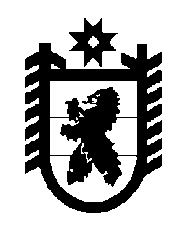 Российская Федерация Республика Карелия    УКАЗГЛАВЫ РЕСПУБЛИКИ КАРЕЛИЯО члене Правительства Республики Карелия – Министре образования Республики КарелияВ соответствии с пунктом 10 статьи 51 Конституции Республики Карелия назначить с 11 апреля 2016 года Морозова Александра Николаевича членом Правительства Республики Карелия – Министром образования Республики Карелия.          Глава Республики  Карелия                                                               А.П. Худилайненг. Петрозаводск11 апреля 2016 года№ 30